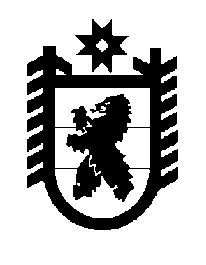 Российская Федерация Республика Карелия    ПРАВИТЕЛЬСТВО РЕСПУБЛИКИ КАРЕЛИЯПОСТАНОВЛЕНИЕот  20 сентября 2018 года № 340-Пг. Петрозаводск Об утверждении перечня населенных пунктов Республики Карелия, в которых отсутствует  доступ к информационно-телекоммуникационной сети «Интернет»,                 в том числе отсутствует точка доступа, определенная в соответствии                   с Федеральным законом от 7 июля 2003 года № 126-ФЗ «О связи»	В соответствии с частью 23 статьи 4 Федерального закона от 13 июля 2015 года № 243-ФЗ «О внесении изменений в Закон Российской Федерации «О ветеринарии» и отдельные законодательные акты Российской Федерации» Правительство Республики Карелия п о с т а н о в л я е т:Утвердить прилагаемый перечень населенных пунктов Республики Карелия, в которых отсутствует доступ к информационно-телекоммуникационной сети «Интернет», в том числе отсутствует точка доступа, определенная в соответствии с Федеральным законом от 7 июля 2003 года № 126-ФЗ «О связи».           Глава Республики Карелия 					                  А.О. ПарфенчиковУтвержден постановлением Правительства Республики Карелияот 20 сентября 2018 года № 340-ППереченьнаселенных пунктов Республики Карелия, в которых отсутствует доступ к информационно-телекоммуникационной сети «Интернет», в том числе отсутствует точка доступа, определенная в соответствии с Федеральным законом от 7 июля 2003 года № 126-ФЗ «О связи»Костомукшский городской округ:пос. Заречный,   дер. Ладвозеро,   дер. Поньгагуба,   дер. Суднозеро,дер. Толлорека.2. Беломорский муниципальный район:дер. Выгостров, пос. Водников, дер. Матигора, дер. Сальнаволок, разъезд Горелый Мост, дер. Шижня, пос. при 16 шлюзе ББК, пос. при 17 шлюзе ББК, пос. при 18 шлюзе ББК, пос. при 19 шлюзе ББК, дер. Красная Горка, пос. Летний-2, дер. Никонова Сельга, пос. Палокоргской ГЭС,                   пос. при 12 шлюзе ББК, пос. при 13 шлюзе ББК, дер. Олимпий, ст. Тунгуда, разъезд Большая Уда, дер. Летнее Озеро, с. Лехта, дер. Ноттоваракка,                      дер. Шуезеро, дер. Кевятозеро, дер. Машезеро, дер. Тунгуда, дер. Ушково,              с. Шуерецкое, дер. Остров Большой Жужмуй, пос. при 14 шлюзе ББК,                   пос. при 15 шлюзе ББК, с. Вирма, ст. Вирма, с. Колежма, ст. Колежма,                   дер. Пертозеро, ст. Сумпосад, ст. Тегозеро, местечко Чёрная Ламбина,                  дер. Юково, пос. Хвойный, дер. Воренжа, дер. Лапино, пос. Сумозеро,                      с. Сухое, пос. Вирандозеро, пос. Маленга, ст. Маленга, разъезд Руйга.3. Калевальский муниципальный район:пос. Войница, дер. Тихтозеро.4. Кемский муниципальный район:пос. Вочаж, пос. 6 км дороги Кемь – Калевала, пос. Авнепорог,                        пос. Шомба, разъезд Нигозеро, ст. Мягрека, дер. Воньга, дер. Поньгома,                  ст. Поньгома, ст. Сиг, с. Калгалакша, с. Гридино, ст. Ламбино, ст. Мягрека.5. Кондопожский муниципальный район:разъезд Нигозеро, дер. Сюрьга, дер. Евхоя, дер. Койкары, дер. Красная Речка, дер. Линдозеро, пос. Райгуба, дер. Святнаволок, дер. Уссуна,                     дер. Юркостров, дер. Юстозеро, пос. Эльмус, дер. Тивдия, дер. Антипинская, дер. Белая Гора, дер. Лижмозеро, дер. Ватнаволок, дер. Илемсельга,                       дер. Лижма, ст. Лижма, дер. Мянсельга, пос. станция Мянсельга, пос. Новый Посёлок, дер. Лукин Остров, дер. Большое Вороново, дер. Викшица,                     дер. Восточное Кончезеро, дер. Галлезеро, дер. Гомсельга, дер. Западное Кончезеро, дер. Чупа, пос. Кивач, пос. Сопоха, ст. Викшезеро,                                  дер. Листнаволок, дер. Уница, дер. Шайдома, дер. Улитина Новинка,                            дер. Большое Гангозеро, дер. Голышева Новинка, дер. Горка, дер. Еркоева Новинка, дер. Кулмукса, дер. Лукин Наволок, дер. Малое Гангозеро,                        дер. Подгорная, дер. Чеболакша, дер. Верхняя Ламба, дер. Готнаволок,                   дер. Декнаволок, дер. Мунозеро, дер. Пялозеро, дер. Тереки, дер. Утуки,                 дер. Наволок, пос. Нелгомозеро, дер. Ватчела, дер. Вохтозеро, ст. Заделье, дер. Кодогуба, дер. Кодостров, ст. Лучевой, дер. Мережнаволок, дер. Суна, дер. Тулгуба, дер. Часовенская, дер. Чупа. 6. Лахденпохский муниципальный район:ст. Яккима, пос. Алхо, пос. Вятиккя, пос. Ихоярвенкюля,                               пос. Отсанлахти, пос. Пелтола, пос. Соскуа, пос. Терваярви, пос. Терву,                 пос. Хухтерву, пос. Коконниэми, пос. Кортела, пос. Лумиваара,                            пос. Метсямикли, пос. Микли, пос. Нива, пос. Оппола, пос. Пайкъярвенкюля, пос. Парконмяки, пос. Райвио, пос. Раухала, пос. Сикопохья, пос. Сорола, пос. Уусикюля, пос. Ханканмяки, пос. Харвиа, пос. Хийтола, пос. Асилан, пос. Ильме, пос. Куянсуо, пос. Ринтала, пос. Тиурула, пос. Хауккаваара,                   пос. Элисенваара, пос. Аккахарью, пос. Вялимяки, пос. Кайвомяки,                       пос. Кетроваара, пос. Костамоярви, пос. Ламминкюля, пос. Сорьё,                         пос. Сювяоро, пос. Таустамяки.7. Лоухский муниципальный район:ст. Чупа, пос. Амбарный, ст. Боярская, дер. Зашеек, дер. Коккосалма, дер. Кушеванда, пос. Новый Софпорог, пос. Тухкала, пос. Чкаловский,                 пос. Тэдино, пос. Карельский, дер. Нильмогуба, дер. Нильмозеро,                           ст. Полярный Круг, пос. Приморский, дер. Чёрная Река, ст. Кереть,                             ст. Котозеро, дер. Нижняя Пулонга, пос. Хетоламбина.8. Медвежьегорский муниципальный район:пос. Вичка, ст. Пергуба, пос. Питомник, пос. Ванзозеро, пос. Великая Губа, ст. Вичка, ст. Лумбушозеро, ст. Малыга, ст. Масельгская,                             дер. Салмагуба, пос. Морская Масельга, пос. при 7 шлюзе ББК, пос. при                 8 шлюзе ББК, пос. при 9 шлюзе ББК, пос. Хижозеро, пос. при 1 шлюзе ББК, пос. при 2 шлюзе ББК, пос. при 3 шлюзе ББК, пос. при 4 шлюзе ББК,                   пос. при 5 шлюзе ББК, пос. Верхнее Волозеро, дер. Габсельга, пос. Лобское, дер. Лобское, дер. Тихвин Бор, пос. Больничный, дер. Вигово,                               дер. Космозеро, дер. Терехово, дер. Узкие, дер. Яндомозеро, дер. Кярзино, дер. Палтега, дер. Патрово, дер. Поля, дер. Пургино, дер. Спировка,                     дер. Тамбицы, дер. Типиницы, дер. Шильтя, дер. Сенная Губа,                              дер. Боярщина, дер. Васильево, дер. Воробьи, дер. Голиково, дер. Еглово, дер. Ерсенево, дер. Клементьевская, дер. Кургеницы, дер. Лонгасы,                            дер. Носоновщина, дер. Патаневщина, дер. Первые Гарницы, дер. Петры,                  дер. Плешки, дер. Речка, дер. Телятниково, дер. Щепино, дер. Ямка,                     дер. Кижи, пос. Ахвенламби, пос. Евгора, дер. Погост, дер. Сельги,                       дер. Терманы, дер. Юккогуба, пос. Шалговаара, дер. Венгигора,                           дер. Маслозеро, дер. Сяргозеро, дер. Шалговаара, дер. Белохино, дер. Берег, дер. Большая Нива, дер. Бор, дер. Вицино, дер. Вырозеро, дер. Загубье,                    дер. Зажогинская, дер. Заречье, дер. Кривоноговская, дер. Кузаранда,                      дер. Лебещина, дер. Малая Нива, дер. Никитинская, дер. Падмозеро,                     дер. Савинская, дер. Свечниковская, дер. Карельская Масельга,                           дер. Остречье, пос. Падун, пос. Кумса-2, пос. Большая Сельга, дер. Загубье, дер. Карзикозеро, дер. Мяндусельга, дер. Покровское, дер. Семчезеро,                 пос. Возрицы, пос. Немино-3, пос. Огорелыши, дер. Данилово,                             дер. Ажепнаволок, дер. Батова, дер. Бережная, пос. Больничный,                   дер. Бор-Пуданцев, дер. Верхняя Путка, дер. Горская, дер. Деригузово,                дер. Екимово, дер. Ионина Гора, дер. Кажма, дер. Кефтеницы,                                 дер. Коробейниково,  дер. Коровниково, дер. Лахново, дер. Медведева,                  пос. ММС, дер. Мустова, дер. Никонова Губа, дер. Онежены, дер. Онтова, дер. Перхина,  дер. Побережье, дер. Подгорская, дер. Сигово, дер. Тимохово, дер. Федотово, дер. Фоминская, дер. Хашезеро, дер. Черкасы.9. Муезерский муниципальный район:ст. Сонозеро, дер. Кимасозеро, пос. Кимоваара, пос. Мотко, ст. Мотко, с. Реболы, дер. Емельяновка, дер. Колвасозеро, пос. Ондозеро.10. Олонецкий муниципальный район:дер. Верховье, дер. Иммалицы, дер. Капшойла, дер. Путилица,                   дер. Татчелица, дер. Тахтасово, дер. Большие Горы, дер. Верхняя Видлица, дер. Гавриловка, пос. Устье Видлицы, пос. Ильинский, с. Нурмойла,                     дер. Алексала, дер. Большаково, дер. Герпеля, дер. Еройла, дер. Ильинская Горка, дер. Седокса, дер. Тулокса, дер. Устье Тулоксы, дер. Мегрозеро,                  пос. Речная Сельга, дер. Сельга, дер. Коткозеро, дер. Берёзовая Гора,                 дер. Вагвозеро, дер. Гошкила, пос. Интерпосёлок, дер. Кескозеро,                           дер. Лумбозеро, дер. Торосозеро, дер. Утозеро, пос. Чёрная Речка,                        дер. Нурмолицы, дер. Гушкала, дер. Кукшегоры, дер. Лемозеро,                         дер. Нинисельга, дер. Новинка, дер. Сорочья Гора, дер. Сяндеба,                           дер. Сяппяваара, дер. Тенгусельга, дер. Тигвера, дер. Тулосозеро,                       дер. Габановский Маяк, дер. Инема, дер. Обжа, дер. Онькулица,                             дер. Самбатукса, дер. Сармяги, дер. Юргелица, дер. Гижино,                                    дер. Ташкеницы.11. Питкярантский муниципальный район:пос. Юляристиоя, дер. Койриноя, дер. Вуорилампи, дер. Кирконкюля, дер. Кителя, дер. Сюскюя, дер. Керисюрья, дер. Пауссу, дер. Алатту,                   дер. Улмалахти, ст. Янисъярви, дер. Хямекоски, дер. Карку,                                      дер. Мийнала, дер. острова Лункулансаари, дер. Кирккоёки, дер. Орусъярви,                               дер. Погранкондуши, дер. Кавгозеро, дер. Ковайно, дер. Мансила,                            дер. острова Мантсинсаари.12. Прионежский муниципальный район:пос. Пяжиева Сельга, ст. Орзега, дер. Уя, дер. Порожек, дер. Берёзовые Мосты, дер. Суйсарь, дер. Суйсарь на острове, дер. Ялгуба, пос. Пухта,                ст. Нырки, с. Таржеполь, дер. Половина, пос. Новое Лососинное,                        дер. Машезеро, дер. Ревсельга, дер. Намоево, дер. Царевичи, дер. Шуйская Чупа, дер. Верховье, дер. Маткачи, дер. Каскесручей, дер. Другая Река,                               дер. Яшезеро, пос. Устье, дер. Ишанино, дер. Матвеева Сельга, дер. Горное Шелтозеро, дер. Залесье.13. Пряжинский муниципальный район:дер. Киндасово, пос. Маньга, дер. Маньга, пос. Виллагора,                        ст. Виллагора, пос. Кутижма, ст. Кутижма, дер. Нижние Виданы,                        дер. Падозеро, ст. Падозеро, дер. Гонганалица, дер. Ершнаволок,                         дер. Каскеснаволок, дер. Коккойла, дер. Котчура, дер. Важинская Пристань, пос. Верхние Важины, дер. Лижма, дер. Кинерма, дер. Куккойла,                        дер. Кутчезеро, дер. Паннила, дер. Репное Озеро, дер. Щеккила,                           дер. Щукнаволок, дер. Юргилица, пос. Кинелахта, дер. Кукойнваара,                      дер. Ламбинаволок, дер. Паннисельга, с. Колатсельга, дер. Гилкожа,                   дер. Кохтусельга, дер. Лахта, дер. Мандера, дер. Палалахта,                                    пос. Койвусельга, дер. Койвусельга, дер. Савиново, дер. Акимово,                       дер. Гутсельга, дер. Каскессельга, дер. Ламбисельга, дер. Маясельга,                   дер. Погойла, дер. Пунчойла, дер. Симанова Сельга, дер. Сыссойла,                     дер. Хлебозеро, дер. Чёрная Ламба, пос. Кудама, дер. Лахта, дер. Чуралахта, дер. Чуйнаволок, пос. Соддер, дер. Каменьнаволок, пос. Новые Пески,                  дер. Улялега, дер. Алекка, дер. Ангенлахта, дер. Иванисто, дер. Корза,                 пос. Кунгозерский, дер. Курмойла, дер. Метчелица, дер. Мишинсельга,                     дер. Нижняя Салма, дер. Проккойла, дер. Рубчойла, дер. Салменица,                     дер. Сямозеро, дер. Сяргилахта.14. Пудожский муниципальный район:дер. Гладкина, дер. Кошуково, дер. Ножево, дер. Филимоновская,                дер. Харловская, дер. Афанасьевская, пос. Аэропорт, дер. Мячева,                       дер. Колово, дер. Алексеево, дер. Бураково, дер. Октябрьская, дер. Песчаное,               пос. Тамбицы, пос. Тамбичозеро, дер. Римское, дер. Кодачгуба, дер. Остричи, пос. Кашино, дер. Рогозинская, дер. Семёново, дер. Теребовская,                         пос. Нефтебаза, пос. Шалуха, пос. Ново-Стеклянное, пос. Шала Пристань, дер. Гакугса, дер. Нигижма, пос. Чернореченский, дер. Кривцы, дер. Остров, дер. Усть-Река, дер. Дубовская, дер. Ершова, дер. Заозерье, дер. Пелусозеро, дер. Пирзаково, дер. Погост, пос. Приречный, дер. Пялозеро,                                 дер. Стешевская, дер. Татарская Гора, дер. Щаниковская, дер. Водла,                     дер. Кубовская, пос. Кубовский сплавучасток, пос. Поршта, дер. Бостилово, дер. Вамская Плотина, дер. Канзанаволок, дер. Кевасалма, дер. Колгостров, дер. Коскосалма, дер. Пелгостров, дер. Чуяла.15. Сегежский муниципальный район:дер. Дуброво, дер. Надвоицы, пос. Верхний, пос. Пристань Надвоицы, пос. при 10 шлюзе ББК, пос. Валдай, пос. Вожмогора, пос. Вожмозеро,                 дер. Полга, дер. Майгуба, пос. Майгуба, ст. Шавань, пос. Лососий,                       пос. Сумский, пос. Кочкома, пос. при 11 шлюзе ББК, ст. Быстряги,                        пос. Кяргозеро, ст. Раменцы, ст. Ригозеро, ст. Суглица, ст. Сумеричи,                       пос. Табойпорог, ст. Уросозеро, ст. Шпаловая, дер. Юркиннаволок,                       пос. Волдозеро, пос. Вача, пос. Олений, пос. Пертозеро.16. Сортавальский муниципальный район:пос. Заречье, пос. Красная Горка, пос. Ламберг, пос. Нукутталахти,         пос. Токкарлахти, пос. Оявойс, пос. Рантуэ, пос. Лахденкюля,                            пос. Раутакангас, пос. Вуорио, пос. Куокканиэми, пос. Лавиярви,                        пос. Мейери, пос. Ниэмелянхови, пос. Рауталахти, пос. Реускула,                      пос. Тарулинна, пос. Уусикюля, пос. Туокслахти, пос. Туоксъярви,                       пос. участка № 1 совхоза «Сортавальский», пос. Хотинлахти,                            пос. Кекоселькя, пос. Киркколахти, пос. Контиолахти, пос. Маткаселькя,                             пос. Отраккала, пос. Саханкоски, пос. Куконваара, пос. Кирьявалахти,                  пос. Леппяселькя, пос. Рюттю, ст. Алалампи, ст. Пирттипохья, местечко Ханки, местечко Яккима, хутор Суйкка.17. Суоярвский муниципальный район:дер. Хаутаваара, дер. Арькойла, пос. Игнойла, дер. Хюрсюля,                      пос. Суйстамо, ст. Суйстамо, пос. Соанлахти, пос. Райконкоски,                        пос. Пийтсиёки, дер. Кясняселькя, пос. Толвоярви, пос. Вегарус,                           пос. Найстенъярви, пос. Турханваара, пос. Леппяниэми, пос. Гумарино,                дер. Совдозеро, пос. Костомукса.______________